                ҠАРАР                                                            ПОСТАНОВЛЕНИЕ	08 июль 2022 йыл                   №20                 08 июля 2022 годаО внесении дополнений в постановление главы сельского поселения за №18  от 21.06.2021 года «Об утверждении Административного регламента предоставления муниципальной услуги «Присвоение и аннулирование адресов объекту адресации» в администрации  сельского поселения Кунгаковский сельсовет муниципального района Аскинский район Республики Башкортостан»На основании  протеста  прокуратуры Аскинского района от 30.06.2022 года №7-1-2022 и руководствуясь Постановления Правительства Российской Федерации от 19.11.2014 года №1221 «Об утверждении Правил присвоения, изменения и аннулирования адресов», Федерального закона «О кадастровой деятельности», Федерального закона от 24.07.2007 № 209-ФЗ «О развитии малого и среднего предпринимательства»,   п о с т а н о в л я ю:   1. В пункт 1.1.6 Административного регламента  добавить абзац и   изложить в следующей редакции:" В случае аннулирования адреса здания (строения) или сооружения в связи с прекращением его существования как объекта недвижимости одновременно аннулируются адреса всех помещений и машино-мест в таком здании (строении) или сооружении".       2. В пункт 1.2 Административного регламента добавить подпункт 1.4 и изложить в следующей редакции: «От имени лица, вправе обратиться кадастровый инженер, выполняющий на основании документа, предусмотренного статьей 35 или статьей 42.3 Федерального закона "О кадастровой деятельности", кадастровые работы или комплексные кадастровые работы в отношении соответствующего объекта недвижимости, являющегося объектом адресации».     3. Обнародовать настоящее постановление на информационном стенде в здании администрации сельского поселения Кунгаковский сельсовет муниципального района Аскинский район Республики Башкортостан по адресу: д.Кунгак, ул. Молодежная, д.4 и на официальном сайте сельского поселения   www.kungak04sp.ru.Настоящее постановление вступает в силу после его обнародования.Контроль исполнения настоящего постановления оставляю за собой.Глава сельского поселения                                                Ф.Ф.СуфияновБАШҠОРТОСТАН РЕСПУБЛИКАҺЫАСҠЫН  РАЙОНЫ   МУНИЦИПАЛЬ РАЙОНЫНЫҢ ҠӨНГӘК АУЫЛ СОВЕТЫ АУЫЛ  БИЛӘМӘҺЕ                            ХӘКИМИӘТЕ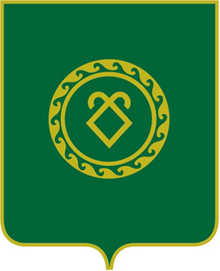 АДМИНИСТРАЦИЯСЕЛЬСКОГО ПОСЕЛЕНИЯКУНГАКОВСКИЙ СЕЛЬСОВЕТМУНИЦИПАЛЬНОГО РАЙОНААСКИНСКИЙ РАЙОНРЕСПУБЛИКИ БАШКОРТОСТАН